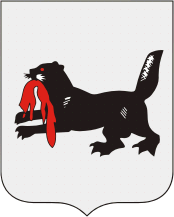 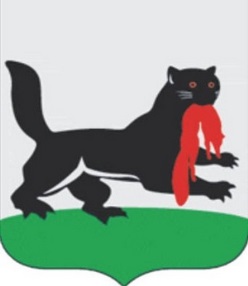 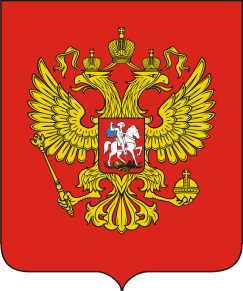 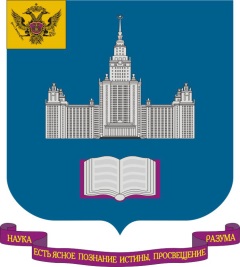 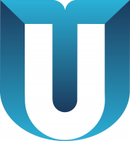 Разработано	УтверждаюЗам. начальника отдела	Проректор по научной организации научной 	работе, профессордеятельности молодых ученых	и студентов_______________Ю.К. Сим	___________ В.В. Пешков«___»_____________ 2014 г                                     «___»_____________ 2014 г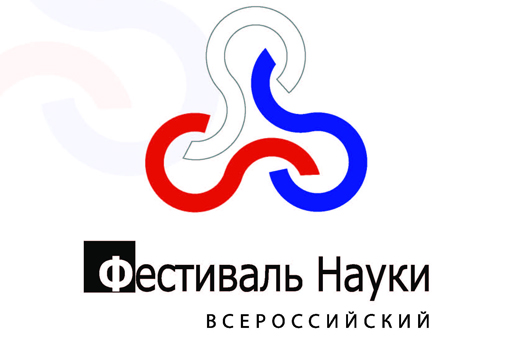 НАЦИОНАЛЬНЫЙ ИССЛЕДОВАТЕЛЬСКИЙИРКУТСКИЙ ГОСУДАРСТВЕННЫЙ ТЕХНИЧЕСКИЙ УНИВЕРСИТЕТПоложение Конкурс научно-инновационных проектов«Изобретатель XXI века»в рамках закрытия Всероссийского фестиваля науки 2014.Общие положенияВ целях активизации развития интеллектуального потенциала и научного уровня молодежи, содействия развитию навыков коммерциализации инноваций, инновационного развития регионов Восточной Сибири и Дальнего Востока, министерство образования и науки РФ и Национальный исследовательский Иркутский государственный технический университет проводит конкурс научно-инновационных проектов «Изобретатель XXI века» (далее – Конкурс) в рамках Всероссийского фестиваля науки.2. Цели Конкурса2.1.Содействие ускорению построения инновационной экономики  Восточной Сибири и Дальнего Востока.2.2.Создание активного сообщества молодых ученых, стремящихся к научным исследованиям и коммерциализации результатов интеллектуальной деятельности.2.3. Содействие в получении студентами опытных образцов устройств, технологий, отработке бизнес-процессов, реализации научно-технических услуг.3. Задачи КонкурсаРаскрытие творческого потенциала молодёжи, вовлечение её в научную и инновационную деятельность.Выявление перспективных молодых ученых, стремящихся заниматься фундаментальными и прикладными исследованиями, разработкой новых материалов, технологий, услуг.Формирование национального научного кадрового резерва для научных организаций и предприятий реального сектора экономики и органов власти.Оказание содействия молодым ученым в коммерциализации инноваций.4. Номинации Конкурса4.1. «Научно-техническое творчество молодежи»:4.1.1. В данной номинации рассматриваются работы учащихся общеобразовательных средних и средне-специальных образовательных учреждений. Проекты представляются в виде технических конструкций и изобретений, наглядных материалов, достижений.4.2. «Лучший научно-исследовательский проект»:4.2.1. В данной номинации предоставляются проекты, целью которых являются новейшие научно-исследовательские разработки, а также повышение уровня профессиональных знаний в областях определенных приоритетными направлениями развития науки, технологий и техники Российской Федерации.4.3. «Лучший инновационный проект»:4.3.1. В данной номинации рассматриваются проекты, которые имеют высокую степень завершенности НИОКР, опытные образцы продукции и проработанную стратегию коммерциализации разработки. В данной номинации должна быть представлена не только технологическая новизна, но и четкое описание рынков предстоящих продаж создаваемого продукта.4.4. «Лучшее изобретение»:4.4.1. В данной номинации рассматриваются изобретения, полезные модели, промышленные образцы и рационализаторские предложения, зарегистрированные (выполненные, внедренные) в течение двух лет, предшествующих году проведения конкурса и подтвержденные соответствующими патентами, свидетельствами, удостоверениями и другими документами.4.5. «Лучшая инновационная идея»:4.5.1. В данной номинации рассматриваются проекты, находящиеся на самых ранних стадиях развития и представляющие результаты проведенных авторами "поисковых" научно-исследовательских работ.4.6. «Лучший инновационный продукт»4.6.1. В данной номинации рассматриваются реализованные проекты, результатом которых стал выход на рынок нового товара (технологии, услуги), имеющего спрос у потребителей. В данной номинации должно быть обязательно указано юридическое лицо, реализующее данный проект, одним из руководителей которого должен быть участник конкурса.5. Порядок проведения конкурсаКонкурс состоит из двух туров. Первый тур – заочный, второй тур – очный.Первый тур – регистрация, представление проекта для оценки экспертов.Проект предоставляется в электронном варианте на e-mail:sib@istu.edu.В теме письма необходимо указать:«Фестиваль_науки_Город_Название_направляющей_организации_Название_проекта». Проект направляется в двух вариантах: отсканированном варианте, заверенный печатью и подписью направляющей стороны, формат pdf, а так же файлом программы Microsoft Word, формат doc.Срок подачи заявки до 31 октября 2014 г. 12.00 МСК. Заявки, поданные позже указанного времени рассмотрению не подлежат.После получения заявки, оргкомитет высылает ответное письмо с текстом «Ваша заявка принята».Второй тур – публичная презентация и защита проекта. Презентация проектов будет проходить 7-9 ноября 2014 г. в г. Иркутске (точный адрес будет уточнен после получения проекта).Участники второго этапа представляют свои проекты в виде экспонатов собственной выставочной экспозиции. Для этого участнику предоставляется рабочее место в экспозиционной площади, которую он оформляет в соответствии с потребностью для успешной презентации конкурсного проекта. Презентация проекта должна быть интерактивной: посетители выставки должны иметь возможность произвести какой-нибудь научный эксперимент, ознакомится с проектом в действии и получить практический опыт.Выставку сможет посетить любой желающий, в том числе на нее будут приглашены учащиеся средних образовательных учреждений, для которых важно принять участие в действии проекта. Представление проекта должно быть занимательным и понятным. Если проект имеет гуманитарную направленность, то он может быть представлен в форме интерактивной игры.Например, исторические проекты с археологической направленностью можно представить в наглядном виде: емкость с песком, в которой находятся исторические артефакты, а все желающие могут с помощью специальных инструментов найти их; технический проект в области огнезащиты зданий: проведение демонстрации опыта по получению огнезащитного быстротвердеющего материала с помощью подручных средств; в случае невозможности наглядного представления, можно произвести показ демонстративного анимационного ролика.Страхование участников второго этапа и их экспонатов, грузов и других рисков производится участником самостоятельно в соответствии с действующим законодательством Российской Федерации.Для результативного участия во втором этапе Конкурса участник оформляет экспозиционный стенд, который должен содержать:Название и краткое описание проекта;Цели, задачи, проблематику;Технологию/метод/принцип достижения решения проблемы;Результаты исследований;Выводы;Информацию о результатах внедрения научной работы/исследования/ изобретения, копии патентов, научных статей, наград и т.д. (если таковые имеются); Наглядный материал: опытный образец, макет, образец продукта, модель и тп.На публичную презентацию будут приглашены бизнес-эксперты, которые в дальнейшем могут инвестировать капитал в конкретный  проект.В конкурсе могут принимать участие физические и юридические лица.В каждой номинации предусмотрены группы конкурсантов (кроме научно-технического творчества молодежи):Возрастная группа от 14 до 17 лет включительно.Возрастная группа от 18 до 24 лет включительно.Возрастная группа от 25 до 35 лет включительно.6. Критерии оценки проектов*научная содержательность проекта;новизна и актуальность представленной темы;доступность и наглядность представленного проекта;уровень самостоятельности автора в разработке проекта;глубина проработки выбранной темы;патентная чистота рассматриваемого проекта;техническая применимость;коммерческая реализуемость.7. Награждение победителей6.1. Награждение победителей конкурса производится в соответствии с решением жюри. 6.2. Победители получают ценные призы и дипломы.6.3. Все участники конкурса получают сертификаты участника.6.4. Подведение итогов и награждение победителей конкурса осуществляется публично.8. Размещение иногородних участниковОплата проезда к месту проведения Конкурса и обратно к месту жительства, размещение участников производится за счет средств направляющей стороны.Для участия в конкурсе заявители должны заполнить следующие формы:ПРИЛОЖЕНИЕ 1.Данные о проектеПРИЛОЖЕНИЕ 2.Интеллектуальная собственность (ИС)ПРИЛОЖЕНИЕ 3.Информация о ВУЗе (предприятии)ПРИЛОЖЕНИЕ 4.Участники проекта** заполняется для каждого участника проектаПРИЛОЖЕНИЕ 5.Содержание проекта:Научно-техническая часть проекта включает следующие разделы:1) Научная или техническая задача, на решение которой направлен проект.2) Научная новизна предлагаемых в проекте решений. 3) Современное состояние исследований и разработок по данному направлению. 4) Ожидаемый результат, описание, основные технические параметры новых видов или качественного изменения продукции (услуг), появляющихся в результате выполнения проекта в сравнении с существующими аналогами, в том числе мировыми.5) Основные публикации по теме проекта, краткое описание предыдущих работ исполнителей по тематике проекта.ПРИЛОЖЕНИЕ 6.Коммерциализация научно-технических результатов1) Ситуация на внутреннем и внешнем рынках, имеющиеся аналоги. 2) Контингент покупателей, предполагаемый объем платежеспособного рынка.3) Ориентировочные цена и себестоимость, (калькуляция в расчете на единицу продукции), планируемая прибыль на единицу продукта (с указанием минимальной и максимальной величины).4) Объемы продаж и цены конкурентов (с указанием источников информации), их минимальная и максимальная величина.5) Схема распространения продукта, способы стимулирования продаж.6) Необходимые мощности и план их создания, приобретаемое оборудование, производственная кооперация.7) Методы контроля качества и схема сертификации продукта.8) Разрешения и лицензии на вид деятельности и на производство продукта (при необходимости).9) Необходимые специалисты, уровни оплаты труда, описание организации управления предприятием.10) Управление рисками (включает объективное выявление основных рисков, с которыми сталкивается бизнес) и меры по их уменьшению.ПРИЛОЖЕНИЕ 7.Дополнительные файлы.В случае подачи заявки от предприятия (субъекта малого предпринимательства) в дополнительных файлах обязательно должны быть приложены в виде отсканированных копий в формате PDF следующие документы:- выписка или нотариально заверенная копия выписки из Единого государственного реестра юридических лиц, выданная ФНС России не ранее, чем за шесть месяцев до дня размещения на официальном сайте извещения о проведении открытого конкурса;- документ, подтверждающий полномочия лица на осуществление действий от имени участника размещения заказа - юридического лица:а) копия решения о назначении, или об избрании либо приказа о назначении физического лица на должность, в соответствии с которым такое физическое лицо обладает правом действовать от имени участника размещения заказа без доверенности (руководитель) – в случае, если от имени участника размещения заказа действует руководитель;б) копия решения о назначении или об избрании либо приказа о назначении физического лица на должность, в соответствии с которым такое физическое лицо обладает правом действовать от имени участника размещения заказа без доверенности (руководитель), а также доверенность на осуществление действий от имени участника размещения заказа, заверенную печатью участника размещения заказа и подписанную руководителем участника размещения заказа или уполномоченным этим руководителем лицом, либо нотариально заверенную копию такой доверенности. В случае, если от имени участника размещения заказа действует не руководитель. В случае, если доверенность подписана лицом, уполномоченным руководителем участника размещения заказа, документ, подтверждающий полномочия такого лица;- справка о выручке от реализации продукции предприятия за прошлый и текущий год.В дополнительных файлах могут также прикладываться и другие документы по усмотрению заявителей.ПРИЛОЖЕНИЕ 8.Обращаем внимание, что сведения конфиденциального характера, в том числе ноу-хау, не должны ни содержаться в заявке, ни сообщаться заявителями на заседании комиссии.Не допускается участие любого члена команды заявителей в двух и более заявках одновременно.При подготовке заявки необходимо обратить внимание на следующие принципы:    Направленность на вовлечение в инновационный процесс результатов научных исследований последних лет. Заявители часто не обращают внимания на это требование и предлагают для реализации научные результаты десяти - (и более) - летней давности, что не запрещено, но эксперты и конкурсная комиссия Программы при определении рейтинга заявки предпочтение отдают результатам, полученным в течение последних нескольких лет.Направленность на коммерциализацию наиболее «наукоемких» направлений бизнеса. Заявители часто не обращают внимания на то, что одна из главных задач – содействовать развитию высокотехнологичного бизнеса, т.е. или базирующегося на результатах значительных научных исследований, или исследований, требующихся для снятия рисков проекта для инвестора. Достаточно часто заявки не являются следствием таких НИОКР и их не требуют. Развитие бизнеса на основе таких заявок вполне и даже более вероятно, чем на «наукоемких» результатах.Название проектаНазвание номинацииВозрастная категория (для всех проектов, кроме номинации «Научно-техническое творчество молодежи»Ключевые словаУчастие в других конкурсах с данным проектомНеобходимое выставочное оборудованиеРуководитель проектаВид собственностиНазвание объекта ИСНомер документаДата подачи или приоритетаПравообладательСостояние с защитойОхрана прав (Россия, др. страны)Форма передачи ИСПолное название ВУЗа (предприятия)Краткое название ВУЗа (предприятия)Организационно-правовая формаАдрес ВУЗа (предприятия)Полное название института/факультетаПолное название кафедры, лаборатории, структурного подразделения, которое представляет проектФИОДата рожденияРоль в проектеПочтовый индексПочтовый адресРегионГородТелефонФаксАдрес электронной почтыУченая степеньУченое званиеМесто работыДолжностьПрофессиональные достижения